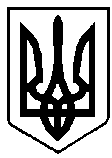 ВАРАСЬКА МІСЬКА РАДАВИКОНАВЧИЙ КОМІТЕТВАРАСЬКОЇ МІСЬКОЇ РАДИР І Ш Е Н Н Я22 вересня  2022 року			      		        №320-ПРВ-22-4350Про виділення коштів з резервного фонду бюджету Вараської міської територіальної громади	Враховуючи Тимчасовий порядок виділення та використання коштів з резервного фонду бюджету в умовах воєнного стану, затверджений постановою Кабінету Міністрів України від 01 березня 2022 року №175, постанову Кабінету Міністрів України від 09 червня 2021 №590 «Про затвердження Порядку виконання повноважень Державною казначейською службою в особливому режимі в умовах воєнного стану»,  відповідно до пп. 2 п.2 розділу VI "Прикінцеві та перехідні положення" Бюджетного кодексу України, статті 24 Бюджетного кодексу України, керуючись статтями 40, 50 Закону України «Про місцеве самоврядування в Україні»,  виконавчий комітет Вараської міської радиВ И Р І Ш И В:1. Виділити кошти з резервного фонду бюджету Вараської міської  територіальної громади (КПКВК МБ 3718710 «Резервний фонд місцевого бюджету» КЕКВ 9000 «Нерозподілені видатки») на безповоротній основі в сумі 16 023 449,00 гривень за такими напрямками використання:  влаштування мощення тротуарів, пішохідних доріжок з бруківки (вул. Героїв  майдану) – 192 179,00 гривень  по КПКВК МБ 1218775 «Інші заходи за рахунок коштів резервного фонду місцевого бюджету» КЕКВ 2610 «Субсидії та поточні трансферти підприємства (установам, організаціям)»;поточний ремонт квартир в житлових будинках (м-н Ювілейний, 10, кв. 14; м-н Будівельників, 26/2, кв. 6; м-н Вараш, 10а, кв.11) – 144 655,00 гривень  по КПКВК МБ 1218775 «Інші заходи за рахунок коштів резервного фонду місцевого бюджету» КЕКВ 2610 «Субсидії та поточні трансферти підприємства (установам, організаціям)»;поточний ремонт покрівлі нежитлової будівлі адміністративно-побутового корпусу БУ-2  – 603 937,00 гривень  по КПКВК МБ 1218775 «Інші заходи за рахунок коштів резервного фонду місцевого бюджету» КЕКВ 2610 «Субсидії та поточні трансферти підприємства (установам, організаціям)»;           придбання трансформаторів ТМГ-63 10/0,4 кВ та ТМФ-400 10/0,4 кВ – 381 240,00 гривень  по КПКВК МБ 1218775 «Інші заходи за рахунок коштів резервного фонду місцевого бюджету» КЕКВ 3210 «Капітальні трансферти підприємствам (установам, організаціям)»;капітальний ремонт вул. Хлібороб від будинку №38 до перехрестя з вул. Шкільна в с. Стара Рафалівка Вараського району Рівненської області  – 6 268 259,00 гривень  по КПКВК МБ 1218775 «Інші заходи за рахунок коштів резервного фонду місцевого бюджету» КЕКВ 3132 «Капітальний ремонт інших об’єктів»;капітальний ремонт напірного каналізаційного колектора (від КК-1 до кута №7а) в м. Вараш, Рівненської області  (коригування) – 165 000,00 гривень  по КПКВК МБ 1218775 «Інші заходи за рахунок коштів резервного фонду місцевого бюджету» КЕКВ 3132 «Капітальний ремонт інших об’єктів»;технічна інвентаризація на об’єкт нерухомості «Нове будівництво мультифункціонального спортивного майданчика для заняття ігровими видами спорту за адресою: вул. Меслибницька, Північний мікрорайон, буд. . Вараш, Рівненської області (коригування)  – 5 100,00 гривень  по КПКВК МБ 1218775 «Інші заходи за рахунок коштів резервного фонду місцевого бюджету» КЕКВ 3122 «Капітальне будівництво (придбання) інших об'єктів»;поточний ремонт (облаштування місць проживання внутрішньо переміщених та евакуйованих осіб) приміщень будинку для обслуговування жителів с. Заболоття за адресою: вулиця Соборна 10а, село Заболоття, Вараського району, Рівненської області  – 1 841 232,00 гривень  по КПКВК МБ 1218775 «Інші заходи за рахунок коштів резервного фонду місцевого бюджету» КЕКВ 2240 «Оплата послуг (крім комунальних)»;поточний ремонт будівлі котельні с. Собіщиці за адресою: вулиця Л.Коляди 1в, село Собіщиці, Вараського району, Рівненської області  – 405 314,00 гривень  по КПКВК МБ 1218775 «Інші заходи за рахунок коштів резервного фонду місцевого бюджету» КЕКВ 2240 «Оплата послуг (крім комунальних)»;поточний ремонт покрівель об’єктів комунального підприємства «Вараштепловодоканал»  – 994 572,00 гривень  по КПКВК МБ 1218775 «Інші заходи за рахунок коштів резервного фонду місцевого бюджету» КЕКВ 2240 «Оплата послуг (крім комунальних)»;капітальний ремонт частини приміщень другого та третього поверхів  поліклініки комунального некомерційного підприємства Вараської міської ради «Вараська багатопрофільна лікарня» за адресою: вул. Енергетиків, . Вараш, Рівненської області  – 2 779 580,00 гривень  по КПКВК МБ 1218775 «Інші заходи за рахунок коштів резервного фонду місцевого бюджету» КЕКВ 3132 «Капітальний ремонт інших об’єктів»;поточний ремонт (облаштування найпростішого укриття) частини підвального приміщення інфекційного відділення комунального некомерційного підприємства Вараської міської ради «Вараська багатопрофільна лікарня» за адресою: вул. Енергетиків, . Вараш, Вараський район, Рівненської області  – 725 497,00 гривень  по КПКВК МБ 1218775 «Інші заходи за рахунок коштів резервного фонду місцевого бюджету» КЕКВ 2240 «Оплата послуг (крім комунальних)»;поточний ремонт (облаштування найпростішого укриття) частини підвального приміщення будівлі лікарні лікарняного комплексу на 250 ліжок з поліклінікою на 600 відвідувань комунального некомерційного підприємства Вараської міської ради «Вараська багатопрофільна лікарня» за адресою: вул. Енергетиків, . Вараш, Вараський район, Рівненської області  – 286 418,00 гривень  по КПКВК МБ 1218775 «Інші заходи за рахунок коштів резервного фонду місцевого бюджету» КЕКВ 2240 «Оплата послуг (крім комунальних)»;поточний ремонт (облаштування найпростішого укриття) частини підвального приміщення пологового будинку комунального некомерційного підприємства Вараської міської ради «Вараська багатопрофільна лікарня» за адресою: вул. Енергетиків, . Вараш, Вараський район, Рівненської області  – 824 706,00 гривень  по КПКВК МБ 1218775 «Інші заходи за рахунок коштів резервного фонду місцевого бюджету» КЕКВ 2240 «Оплата послуг (крім комунальних)»;будівництво самопливної каналізаційної мережі від колодязя №68 за адресою: м. Вараш проспект Шевченка Рівненської області – 379 600,00 гривень  по КПКВК МБ 1218775 «Інші заходи за рахунок коштів резервного фонду місцевого бюджету» КЕКВ 3122 «Капітальне будівництво (придбання) інших об'єктів»; придбання тепловізора НТ-19 (320х240) – 26 160,00 гривень  по КПКВК МБ 1218775 «Інші заходи за рахунок коштів резервного фонду місцевого бюджету» КЕКВ 3210 «Капітальні трансферти підприємствам (установам, організаціям)».2. Визначити головним розпорядником коштів, в межах направлених призначень, департамент житлово-комунального господарства,  майна та будівництва виконавчого комітету Вараської міської ради, якому забезпечити цільове використання коштів резервного фонду на   суму   16 023 449,00гривень. 	3. Відділу бухгалтерського обліку та звітності департаменту житлово-комунального господарства,  майна та будівництва виконавчого комітету Вараської міської ради підготувати необхідні документи та розрахунки для внесення   змін   до   кошторису   та  плану  асигнувань  на  2022  рік   на   суму   16 023 449,00гривень.	4. Фінансовому управлінню виконавчого комітету Вараської міської ради внести зміни до розпису бюджету Вараської міської територіальної громади на 2022 рік та врахувати зазначені зміни при проведенні фінансування департаменту житлово-комунального господарства,  майна та будівництва виконавчого комітету Вараської міської ради.	5. Контроль за виконанням рішення покласти на міського голову.Міський голова						                Олександр МЕНЗУЛ